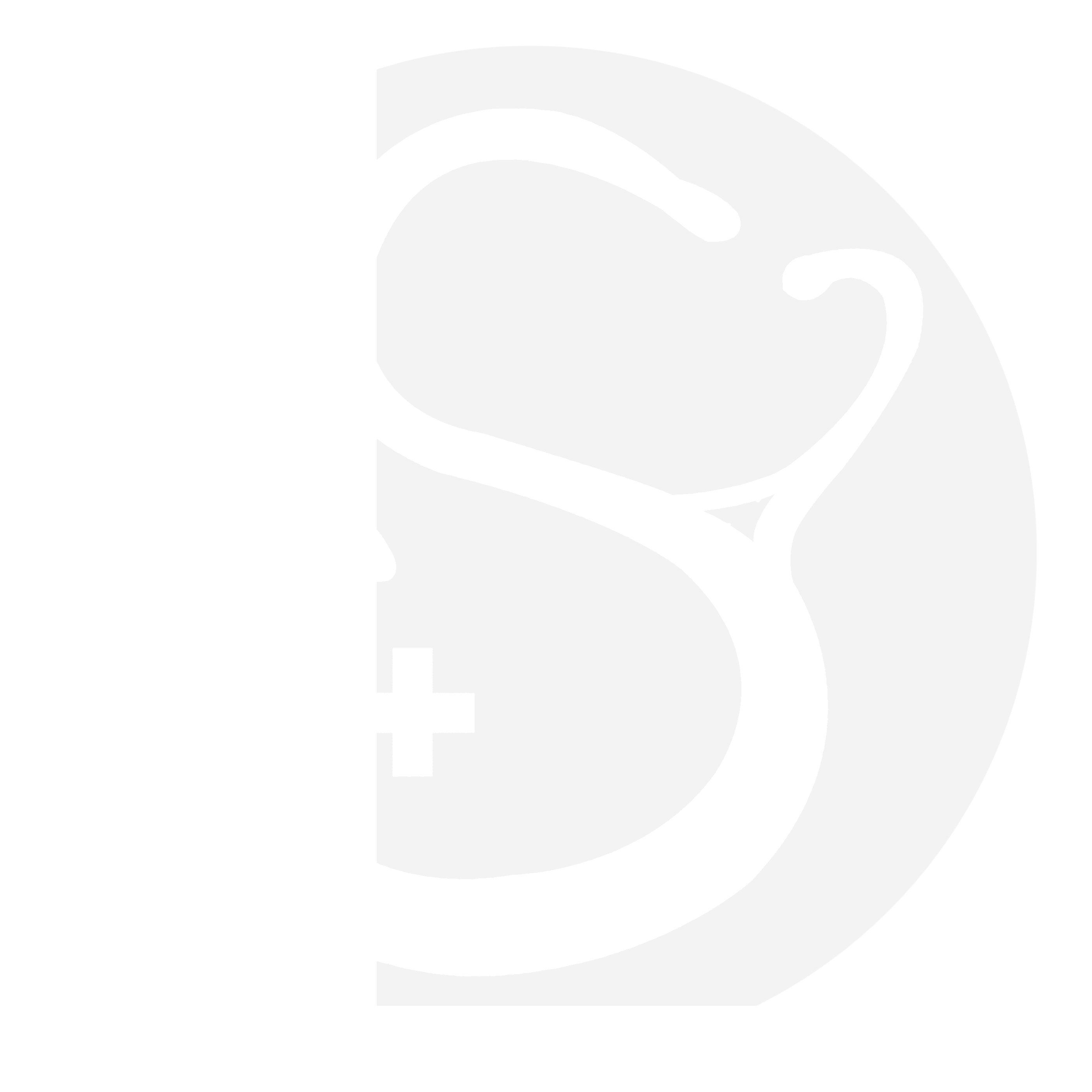 Fitness and Nutrition Application 2015 – 2016 REQUIREMENTSYearlong commitment (Fall, Winter, and Spring)Enroll and complete the course Social Welfare 195 (2 units) in the Fall QuarterFall Quarter: 8 week training course that meets once a week on Wednesdays from 6-8 p.m., beginning Week 2 of Fall Quarter 2015.Winter and Spring Quarter: Commit to 3 – 4 hours per week for 8 week in the Winter & Spring Quarter 2015 to teach the Nutrition and Fitness curriculum, respectively. Syllabi will be distributed accordingly.MANDATORY DATES FOR AVAILABILITYInterviews: Tuesday, September 29th, Wednesday, September 30th, or Thursday October 1st in 4357 Public AffairsOrientation Session: Sunday, October 4th (Time TBA)Training Class: Wednesdays 6 PM – 7:50 PM at Public Affairs 4357APPLICATION IS DUE SUNDAY, SEPTEMBER 27TH BY 11:59 PMInstructions for SubmissionPlease follow these application submission instructions carefully. Applications NOT following these guidelines will be ignored.Save this document as: “<Insert Your Name> - Fit-Nut Application” in PDF format after inputting information in all fieldsE-mail application to scopefitnut@gmail.com with subject header exactly the same as the file nameExample: Joe Bruin – Fit-Nut Application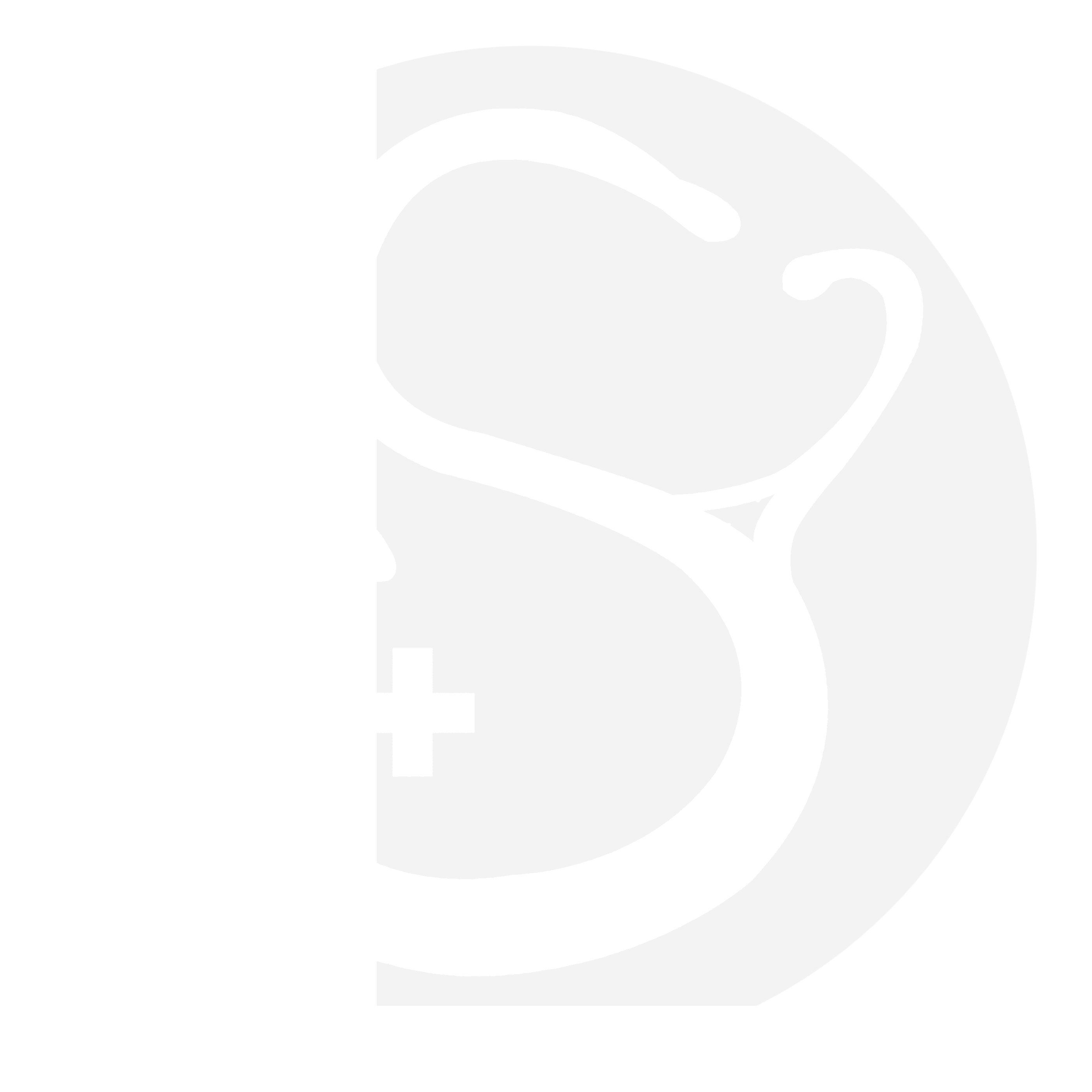 Applicant InformationFull Name:  Joe Bruin					Student ID: 000-000-000Phone Number: (###)-###-####			E-mail: joebruin@ucla.eduMajor: input major					Year: DOB (MM/DD/YY): 01/19/1919Will you be available for the mandatory dates?Check off the dates/events you are available		 Interview		 Orientation		 ClassesDid you attend an information session?  Do you have a driver’s license and do you have access to a car?:How did you hear about SCOPE?: Short Answer QuestionsPlease limit responses to 250 words or lessWhat aspects of the Fitness and Nutrition program appeal to you? What can you bring to the program and what do you hope to accomplish by joining the program?Enter 250 words or lessWhat experiences do you have working with kids? If your experience is limited, please explain why you think you would work well with kids.Enter 250 words or lessDescribe a specific experience when you have worked in a group. What role did you play?Enter 250 words or lessWhat do you think is the biggest health-related problem in the United States? What factors do you think attributed to this problem and what are some steps we, as individuals, can do to help alleviate this problem?Enter 250 words or lessFitness and Nutrition requires a one-year commitment. Because site visits are typically on Thursdays and Friday afternoons, what other obligations do you foresee conflicting with your one-year commitment?Enter 250 words or less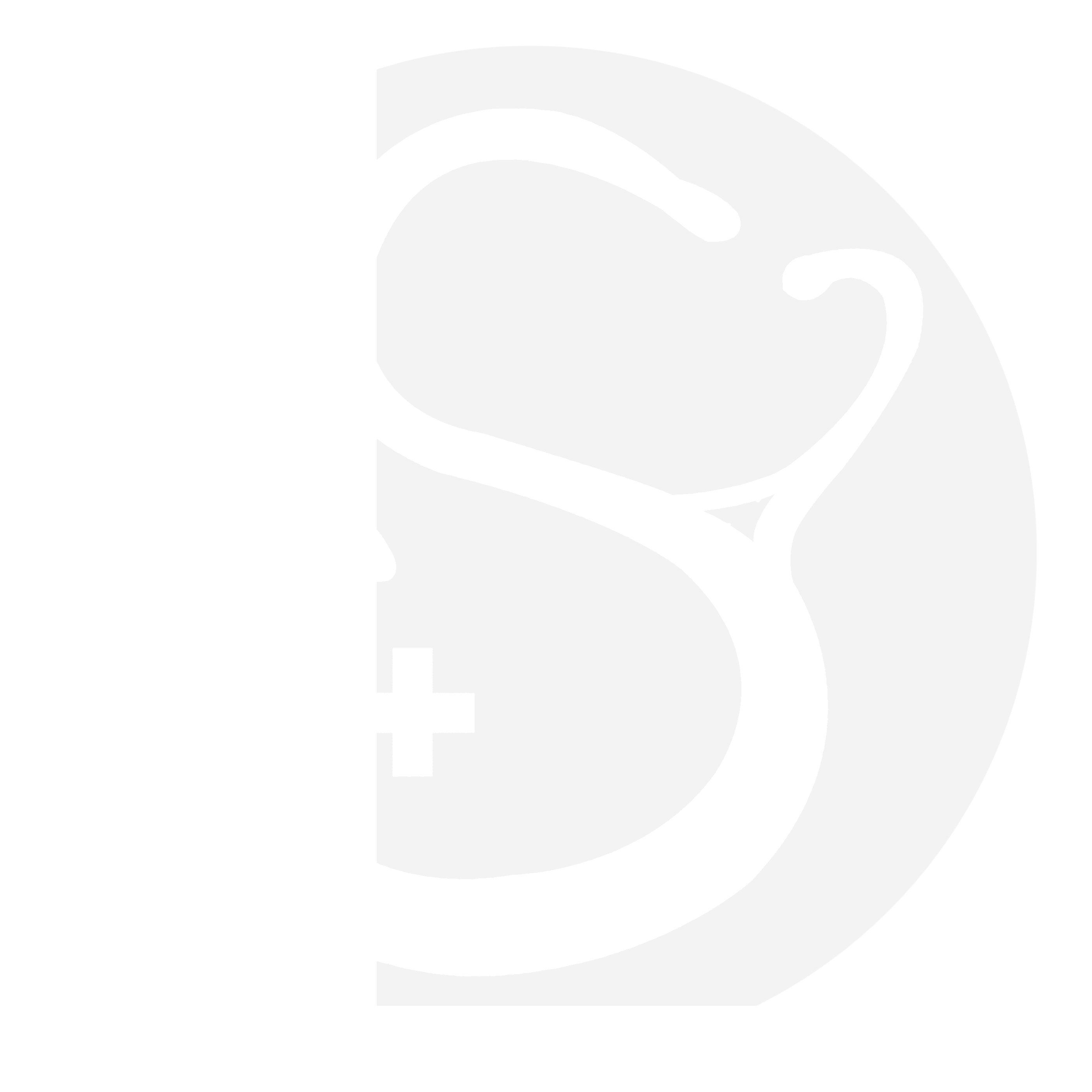 Volunteer Agreement	VOLUNTEER AGREEMENT AND CERTIFICATION OF INFORMATION:	I certify that I have read and understood the above requirements. I also certify that the above information is true and correct. I understand that any false statement or misrepresentation of information on this form may result in rejection of my application to the Fitness and Nutrition program. If accepted into the Program, I agree to fully participate and abide by all policies, procedures, and requirements of the Program. By signing, you hereby agree to these terms and agreements.Please type your full name below to serve as your digital signatureJoe Bruin								Date: 01/01/1919										MM/DD/YY